KLASA:400-08/17-01/27URBROJ:2113/03-01-17-9Stubičke Toplice, 23.11.2017.Na temelju članka 9a. st. 4. Zakona o financiranju javnih potreba u kulturi (Nar. nov. br. 47/90, 27/93 i 38/09) i članka 25. st. 3. Statuta Općine Stubičke Toplice (Službeni glasnik Krapinsko-zagorske županije br. 16/09 i 9/13), Općinsko vijeće Općine Stubičke Toplice na svojoj 4. sjednici održanoj dana 23. studenog 2017. godine donijelo je  ODLUKU O   PROGRAMU JAVNIH POTREBA U KULTURI ZA 2018. GODINUI.Općina Stubičke Toplice u Proračunu za 2018. godinu osigurava financijska sredstva za program javnih potreba u kulturi u iznosu od 42.600,00 kuna.II.Javne potrebe u kulturi za koje se osiguravaju sredstva iz Proračuna Općine jesu kulturne djelatnosti i poslovi te akcije i manifestacije u kulturi od interesa za Općinu Stubičke Toplice, a osobito:akcije i manifestacije u kulturi koje pridonose razvitku i promicanju kulturnog života Općine,financiranje materijalnih rashoda poslovnog prostora čija je predviđena namjena kulturni centar.III.Program javnih potreba u kulturi obuhvaća podupiranje rada i projekata udruga s područja Općine Stubičke Toplice, sukladno rezultatima natječaja, pokroviteljstvo kulturnih manifestacija te financiranje materijalnih rashoda  poslovnog prostora čija je buduća namjena kulturni centar.Izvor sredstava za financiranje javnih potreba u kulturi je proračun Općine – opći prihodi i primci. IV.Za javne potrebe u kulturi osiguravaju se sredstva kao slijedi:Predsjednik Općinskog vijećaOpćine Stubičke TopliceNedjeljko Ćuk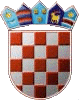 REPUBLIKA HRVATSKAKRAPINSKO-ZAGORSKA ŽUPANIJAOPĆINA STUBIČKE TOPLICEOPĆINSKO VIJEĆERedni brojNaziv aktivnostiPozicija u proračunuPlan za 2018.(kn)1.Kulturni centar-rashodi za materijal, energiju i uslugeA10510517.600,002.Projekti udruga građanaA10510215.000,003.Pokroviteljstvo manifestacijaA10510310.000,00U K U P N O:U K U P N O:U K U P N O:42.600,00